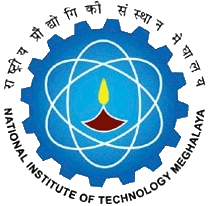 National Institute of Technology MeghalayaAn Institute of National ImportanceNational Institute of Technology MeghalayaAn Institute of National ImportanceNational Institute of Technology MeghalayaAn Institute of National ImportanceNational Institute of Technology MeghalayaAn Institute of National ImportanceNational Institute of Technology MeghalayaAn Institute of National ImportanceNational Institute of Technology MeghalayaAn Institute of National ImportanceNational Institute of Technology MeghalayaAn Institute of National ImportanceNational Institute of Technology MeghalayaAn Institute of National ImportanceNational Institute of Technology MeghalayaAn Institute of National ImportanceNational Institute of Technology MeghalayaAn Institute of National ImportanceNational Institute of Technology MeghalayaAn Institute of National ImportanceNational Institute of Technology MeghalayaAn Institute of National ImportanceNational Institute of Technology MeghalayaAn Institute of National ImportanceNational Institute of Technology MeghalayaAn Institute of National ImportanceNational Institute of Technology MeghalayaAn Institute of National ImportanceNational Institute of Technology MeghalayaAn Institute of National ImportanceNational Institute of Technology MeghalayaAn Institute of National ImportanceNational Institute of Technology MeghalayaAn Institute of National ImportanceNational Institute of Technology MeghalayaAn Institute of National ImportanceNational Institute of Technology MeghalayaAn Institute of National ImportanceNational Institute of Technology MeghalayaAn Institute of National ImportanceNational Institute of Technology MeghalayaAn Institute of National ImportanceNational Institute of Technology MeghalayaAn Institute of National ImportanceCURRICULUMCURRICULUMCURRICULUMCURRICULUMCURRICULUMCURRICULUMCURRICULUMProgrammeProgrammeProgrammeProgrammeBachelor of Technology in Civil EngineeringBachelor of Technology in Civil EngineeringBachelor of Technology in Civil EngineeringBachelor of Technology in Civil EngineeringBachelor of Technology in Civil EngineeringBachelor of Technology in Civil EngineeringBachelor of Technology in Civil EngineeringBachelor of Technology in Civil EngineeringBachelor of Technology in Civil EngineeringBachelor of Technology in Civil EngineeringBachelor of Technology in Civil EngineeringBachelor of Technology in Civil EngineeringBachelor of Technology in Civil EngineeringYear of RegulationYear of RegulationYear of RegulationYear of RegulationYear of RegulationYear of RegulationYear of RegulationYear of RegulationYear of RegulationYear of Regulation2019-202019-202019-202019-202019-202019-202019-20DepartmentDepartmentDepartmentDepartmentCivil EngineeringCivil EngineeringCivil EngineeringCivil EngineeringCivil EngineeringCivil EngineeringCivil EngineeringCivil EngineeringCivil EngineeringCivil EngineeringCivil EngineeringCivil EngineeringCivil EngineeringSemesterSemesterSemesterSemesterSemesterSemesterSemesterSemesterSemesterSemesterIVIVIVIVIVIVIVCourseCodeCourseCodeCourse NameCourse NameCourse NameCourse NameCourse NameCourse NameCourse NameCourse NamePre requisitePre requisitePre requisitePre requisiteCredit StructureCredit StructureCredit StructureCredit StructureCredit StructureCredit StructureCredit StructureCredit StructureMarks DistributionMarks DistributionMarks DistributionMarks DistributionMarks DistributionMarks DistributionMarks DistributionMarks DistributionMarks DistributionMarks DistributionMarks DistributionMarks DistributionCourseCodeCourseCodeCourse NameCourse NameCourse NameCourse NameCourse NameCourse NameCourse NameCourse NamePre requisitePre requisitePre requisitePre requisiteLLTTTPCCINTINTINTMIDMIDMIDENDENDENDENDTotalTotalCE 220CE 220Environmental Impact AssessmentEnvironmental Impact AssessmentEnvironmental Impact AssessmentEnvironmental Impact AssessmentEnvironmental Impact AssessmentEnvironmental Impact AssessmentEnvironmental Impact AssessmentEnvironmental Impact AssessmentNilNilNilNil33000033505050505050100100100100200200CourseObjectivesCourseObjectivesTo introduce basic Identify the need to assess and evaluate the impact on environment.To introduce basic Identify the need to assess and evaluate the impact on environment.To introduce basic Identify the need to assess and evaluate the impact on environment.To introduce basic Identify the need to assess and evaluate the impact on environment.To introduce basic Identify the need to assess and evaluate the impact on environment.To introduce basic Identify the need to assess and evaluate the impact on environment.To introduce basic Identify the need to assess and evaluate the impact on environment.To introduce basic Identify the need to assess and evaluate the impact on environment.To introduce basic Identify the need to assess and evaluate the impact on environment.To introduce basic Identify the need to assess and evaluate the impact on environment.Course OutcomesCourse OutcomesCourse OutcomesCourse OutcomesCO1CO1CO1Able to explain the concepts about the Environmental Impact Assessment (EIA).Able to explain the concepts about the Environmental Impact Assessment (EIA).Able to explain the concepts about the Environmental Impact Assessment (EIA).Able to explain the concepts about the Environmental Impact Assessment (EIA).Able to explain the concepts about the Environmental Impact Assessment (EIA).Able to explain the concepts about the Environmental Impact Assessment (EIA).Able to explain the concepts about the Environmental Impact Assessment (EIA).Able to explain the concepts about the Environmental Impact Assessment (EIA).Able to explain the concepts about the Environmental Impact Assessment (EIA).Able to explain the concepts about the Environmental Impact Assessment (EIA).Able to explain the concepts about the Environmental Impact Assessment (EIA).Able to explain the concepts about the Environmental Impact Assessment (EIA).Able to explain the concepts about the Environmental Impact Assessment (EIA).Able to explain the concepts about the Environmental Impact Assessment (EIA).Able to explain the concepts about the Environmental Impact Assessment (EIA).CourseObjectivesCourseObjectivesTo introduce major principles of environmental impact assessmentTo introduce major principles of environmental impact assessmentTo introduce major principles of environmental impact assessmentTo introduce major principles of environmental impact assessmentTo introduce major principles of environmental impact assessmentTo introduce major principles of environmental impact assessmentTo introduce major principles of environmental impact assessmentTo introduce major principles of environmental impact assessmentTo introduce major principles of environmental impact assessmentTo introduce major principles of environmental impact assessmentCourse OutcomesCourse OutcomesCourse OutcomesCourse OutcomesCO2CO2CO2Able to evaluate the subjects which must be considered in EIA projects.Able to evaluate the subjects which must be considered in EIA projects.Able to evaluate the subjects which must be considered in EIA projects.Able to evaluate the subjects which must be considered in EIA projects.Able to evaluate the subjects which must be considered in EIA projects.Able to evaluate the subjects which must be considered in EIA projects.Able to evaluate the subjects which must be considered in EIA projects.Able to evaluate the subjects which must be considered in EIA projects.Able to evaluate the subjects which must be considered in EIA projects.Able to evaluate the subjects which must be considered in EIA projects.Able to evaluate the subjects which must be considered in EIA projects.Able to evaluate the subjects which must be considered in EIA projects.Able to evaluate the subjects which must be considered in EIA projects.Able to evaluate the subjects which must be considered in EIA projects.Able to evaluate the subjects which must be considered in EIA projects.CourseObjectivesCourseObjectivesTo understand the different steps within environmental impact assessmentTo understand the different steps within environmental impact assessmentTo understand the different steps within environmental impact assessmentTo understand the different steps within environmental impact assessmentTo understand the different steps within environmental impact assessmentTo understand the different steps within environmental impact assessmentTo understand the different steps within environmental impact assessmentTo understand the different steps within environmental impact assessmentTo understand the different steps within environmental impact assessmentTo understand the different steps within environmental impact assessmentCourse OutcomesCourse OutcomesCourse OutcomesCourse OutcomesCO3CO3CO3Able to overview of assessing risks posing threats to the environmentAble to overview of assessing risks posing threats to the environmentAble to overview of assessing risks posing threats to the environmentAble to overview of assessing risks posing threats to the environmentAble to overview of assessing risks posing threats to the environmentAble to overview of assessing risks posing threats to the environmentAble to overview of assessing risks posing threats to the environmentAble to overview of assessing risks posing threats to the environmentAble to overview of assessing risks posing threats to the environmentAble to overview of assessing risks posing threats to the environmentAble to overview of assessing risks posing threats to the environmentAble to overview of assessing risks posing threats to the environmentAble to overview of assessing risks posing threats to the environmentAble to overview of assessing risks posing threats to the environmentAble to overview of assessing risks posing threats to the environmentCourseObjectivesCourseObjectivesCourse OutcomesCourse OutcomesCourse OutcomesCourse OutcomesCO4CO4CO4Able to access different case studies/examples of EIA in practiceAble to access different case studies/examples of EIA in practiceAble to access different case studies/examples of EIA in practiceAble to access different case studies/examples of EIA in practiceAble to access different case studies/examples of EIA in practiceAble to access different case studies/examples of EIA in practiceAble to access different case studies/examples of EIA in practiceAble to access different case studies/examples of EIA in practiceAble to access different case studies/examples of EIA in practiceAble to access different case studies/examples of EIA in practiceAble to access different case studies/examples of EIA in practiceAble to access different case studies/examples of EIA in practiceAble to access different case studies/examples of EIA in practiceAble to access different case studies/examples of EIA in practiceAble to access different case studies/examples of EIA in practiceCourseObjectivesCourseObjectivesCourse OutcomesCourse OutcomesCourse OutcomesCourse OutcomesCO5CO5CO5Able to prepare EIA reports.Able to prepare EIA reports.Able to prepare EIA reports.Able to prepare EIA reports.Able to prepare EIA reports.Able to prepare EIA reports.Able to prepare EIA reports.Able to prepare EIA reports.Able to prepare EIA reports.Able to prepare EIA reports.Able to prepare EIA reports.Able to prepare EIA reports.Able to prepare EIA reports.Able to prepare EIA reports.Able to prepare EIA reports.No.COsCOsMapping with Program Outcomes (POs)Mapping with Program Outcomes (POs)Mapping with Program Outcomes (POs)Mapping with Program Outcomes (POs)Mapping with Program Outcomes (POs)Mapping with Program Outcomes (POs)Mapping with Program Outcomes (POs)Mapping with Program Outcomes (POs)Mapping with Program Outcomes (POs)Mapping with Program Outcomes (POs)Mapping with Program Outcomes (POs)Mapping with Program Outcomes (POs)Mapping with Program Outcomes (POs)Mapping with Program Outcomes (POs)Mapping with Program Outcomes (POs)Mapping with Program Outcomes (POs)Mapping with Program Outcomes (POs)Mapping with Program Outcomes (POs)Mapping with Program Outcomes (POs)Mapping with Program Outcomes (POs)Mapping with Program Outcomes (POs)Mapping with Program Outcomes (POs)Mapping with Program Outcomes (POs)Mapping with PSOsMapping with PSOsMapping with PSOsMapping with PSOsMapping with PSOsMapping with PSOsMapping with PSOsMapping with PSOsNo.COsCOsPO1PO1PO2PO3PO4PO5PO6PO6PO7PO7PO8PO8PO9PO9PO9PO10PO10PO10PO11PO11PO12PO12PO12PSO1PSO1PSO1PSO2PSO2PSO2PSO2PSO31CO1CO133000000000000000000000000333302CO2CO233000000000000000000000000333303CO3CO333000000000000000000000000333304CO4CO433000000000000000000000000333305CO5CO53301000000000000000000000033330SYLLABUSSYLLABUSSYLLABUSSYLLABUSSYLLABUSSYLLABUSSYLLABUSSYLLABUSSYLLABUSSYLLABUSSYLLABUSSYLLABUSSYLLABUSSYLLABUSSYLLABUSSYLLABUSSYLLABUSSYLLABUSSYLLABUSSYLLABUSSYLLABUSSYLLABUSSYLLABUSSYLLABUSSYLLABUSSYLLABUSSYLLABUSSYLLABUSSYLLABUSSYLLABUSSYLLABUSSYLLABUSSYLLABUSSYLLABUSNo.ContentContentContentContentContentContentContentContentContentContentContentContentContentContentContentContentContentContentContentContentContentContentContentHoursHoursHoursHoursHoursHoursHoursCOsCOsCOsIIntroductionEnvironment and its components, Concept of Ecological imbalances, carrying capacity and sustainable developmentIntroductionEnvironment and its components, Concept of Ecological imbalances, carrying capacity and sustainable developmentIntroductionEnvironment and its components, Concept of Ecological imbalances, carrying capacity and sustainable developmentIntroductionEnvironment and its components, Concept of Ecological imbalances, carrying capacity and sustainable developmentIntroductionEnvironment and its components, Concept of Ecological imbalances, carrying capacity and sustainable developmentIntroductionEnvironment and its components, Concept of Ecological imbalances, carrying capacity and sustainable developmentIntroductionEnvironment and its components, Concept of Ecological imbalances, carrying capacity and sustainable developmentIntroductionEnvironment and its components, Concept of Ecological imbalances, carrying capacity and sustainable developmentIntroductionEnvironment and its components, Concept of Ecological imbalances, carrying capacity and sustainable developmentIntroductionEnvironment and its components, Concept of Ecological imbalances, carrying capacity and sustainable developmentIntroductionEnvironment and its components, Concept of Ecological imbalances, carrying capacity and sustainable developmentIntroductionEnvironment and its components, Concept of Ecological imbalances, carrying capacity and sustainable developmentIntroductionEnvironment and its components, Concept of Ecological imbalances, carrying capacity and sustainable developmentIntroductionEnvironment and its components, Concept of Ecological imbalances, carrying capacity and sustainable developmentIntroductionEnvironment and its components, Concept of Ecological imbalances, carrying capacity and sustainable developmentIntroductionEnvironment and its components, Concept of Ecological imbalances, carrying capacity and sustainable developmentIntroductionEnvironment and its components, Concept of Ecological imbalances, carrying capacity and sustainable developmentIntroductionEnvironment and its components, Concept of Ecological imbalances, carrying capacity and sustainable developmentIntroductionEnvironment and its components, Concept of Ecological imbalances, carrying capacity and sustainable developmentIntroductionEnvironment and its components, Concept of Ecological imbalances, carrying capacity and sustainable developmentIntroductionEnvironment and its components, Concept of Ecological imbalances, carrying capacity and sustainable developmentIntroductionEnvironment and its components, Concept of Ecological imbalances, carrying capacity and sustainable developmentIntroductionEnvironment and its components, Concept of Ecological imbalances, carrying capacity and sustainable development06060606060606CO1, CO2, CO3CO1, CO2, CO3CO1, CO2, CO3IILegal, Policy & Regulatory framework Legislative and environmental clearance procedures in India and other countries, Impact Assessment Methodologies? Matrices, overlays, network analysisLegal, Policy & Regulatory framework Legislative and environmental clearance procedures in India and other countries, Impact Assessment Methodologies? Matrices, overlays, network analysisLegal, Policy & Regulatory framework Legislative and environmental clearance procedures in India and other countries, Impact Assessment Methodologies? Matrices, overlays, network analysisLegal, Policy & Regulatory framework Legislative and environmental clearance procedures in India and other countries, Impact Assessment Methodologies? Matrices, overlays, network analysisLegal, Policy & Regulatory framework Legislative and environmental clearance procedures in India and other countries, Impact Assessment Methodologies? Matrices, overlays, network analysisLegal, Policy & Regulatory framework Legislative and environmental clearance procedures in India and other countries, Impact Assessment Methodologies? Matrices, overlays, network analysisLegal, Policy & Regulatory framework Legislative and environmental clearance procedures in India and other countries, Impact Assessment Methodologies? Matrices, overlays, network analysisLegal, Policy & Regulatory framework Legislative and environmental clearance procedures in India and other countries, Impact Assessment Methodologies? Matrices, overlays, network analysisLegal, Policy & Regulatory framework Legislative and environmental clearance procedures in India and other countries, Impact Assessment Methodologies? Matrices, overlays, network analysisLegal, Policy & Regulatory framework Legislative and environmental clearance procedures in India and other countries, Impact Assessment Methodologies? Matrices, overlays, network analysisLegal, Policy & Regulatory framework Legislative and environmental clearance procedures in India and other countries, Impact Assessment Methodologies? Matrices, overlays, network analysisLegal, Policy & Regulatory framework Legislative and environmental clearance procedures in India and other countries, Impact Assessment Methodologies? Matrices, overlays, network analysisLegal, Policy & Regulatory framework Legislative and environmental clearance procedures in India and other countries, Impact Assessment Methodologies? Matrices, overlays, network analysisLegal, Policy & Regulatory framework Legislative and environmental clearance procedures in India and other countries, Impact Assessment Methodologies? Matrices, overlays, network analysisLegal, Policy & Regulatory framework Legislative and environmental clearance procedures in India and other countries, Impact Assessment Methodologies? Matrices, overlays, network analysisLegal, Policy & Regulatory framework Legislative and environmental clearance procedures in India and other countries, Impact Assessment Methodologies? Matrices, overlays, network analysisLegal, Policy & Regulatory framework Legislative and environmental clearance procedures in India and other countries, Impact Assessment Methodologies? Matrices, overlays, network analysisLegal, Policy & Regulatory framework Legislative and environmental clearance procedures in India and other countries, Impact Assessment Methodologies? Matrices, overlays, network analysisLegal, Policy & Regulatory framework Legislative and environmental clearance procedures in India and other countries, Impact Assessment Methodologies? Matrices, overlays, network analysisLegal, Policy & Regulatory framework Legislative and environmental clearance procedures in India and other countries, Impact Assessment Methodologies? Matrices, overlays, network analysisLegal, Policy & Regulatory framework Legislative and environmental clearance procedures in India and other countries, Impact Assessment Methodologies? Matrices, overlays, network analysisLegal, Policy & Regulatory framework Legislative and environmental clearance procedures in India and other countries, Impact Assessment Methodologies? Matrices, overlays, network analysisLegal, Policy & Regulatory framework Legislative and environmental clearance procedures in India and other countries, Impact Assessment Methodologies? Matrices, overlays, network analysis06060606060606CO3CO3CO3IIIEIA Procedure ‐ Scoping & Screening Evolution of environmental impact assessment (EIA), Current screening process in India. A step-by-step procedure for developing EIA, Elements of Environmental Analysis.EIA Procedure ‐ Scoping & Screening Evolution of environmental impact assessment (EIA), Current screening process in India. A step-by-step procedure for developing EIA, Elements of Environmental Analysis.EIA Procedure ‐ Scoping & Screening Evolution of environmental impact assessment (EIA), Current screening process in India. A step-by-step procedure for developing EIA, Elements of Environmental Analysis.EIA Procedure ‐ Scoping & Screening Evolution of environmental impact assessment (EIA), Current screening process in India. A step-by-step procedure for developing EIA, Elements of Environmental Analysis.EIA Procedure ‐ Scoping & Screening Evolution of environmental impact assessment (EIA), Current screening process in India. A step-by-step procedure for developing EIA, Elements of Environmental Analysis.EIA Procedure ‐ Scoping & Screening Evolution of environmental impact assessment (EIA), Current screening process in India. A step-by-step procedure for developing EIA, Elements of Environmental Analysis.EIA Procedure ‐ Scoping & Screening Evolution of environmental impact assessment (EIA), Current screening process in India. A step-by-step procedure for developing EIA, Elements of Environmental Analysis.EIA Procedure ‐ Scoping & Screening Evolution of environmental impact assessment (EIA), Current screening process in India. A step-by-step procedure for developing EIA, Elements of Environmental Analysis.EIA Procedure ‐ Scoping & Screening Evolution of environmental impact assessment (EIA), Current screening process in India. A step-by-step procedure for developing EIA, Elements of Environmental Analysis.EIA Procedure ‐ Scoping & Screening Evolution of environmental impact assessment (EIA), Current screening process in India. A step-by-step procedure for developing EIA, Elements of Environmental Analysis.EIA Procedure ‐ Scoping & Screening Evolution of environmental impact assessment (EIA), Current screening process in India. A step-by-step procedure for developing EIA, Elements of Environmental Analysis.EIA Procedure ‐ Scoping & Screening Evolution of environmental impact assessment (EIA), Current screening process in India. A step-by-step procedure for developing EIA, Elements of Environmental Analysis.EIA Procedure ‐ Scoping & Screening Evolution of environmental impact assessment (EIA), Current screening process in India. A step-by-step procedure for developing EIA, Elements of Environmental Analysis.EIA Procedure ‐ Scoping & Screening Evolution of environmental impact assessment (EIA), Current screening process in India. A step-by-step procedure for developing EIA, Elements of Environmental Analysis.EIA Procedure ‐ Scoping & Screening Evolution of environmental impact assessment (EIA), Current screening process in India. A step-by-step procedure for developing EIA, Elements of Environmental Analysis.EIA Procedure ‐ Scoping & Screening Evolution of environmental impact assessment (EIA), Current screening process in India. A step-by-step procedure for developing EIA, Elements of Environmental Analysis.EIA Procedure ‐ Scoping & Screening Evolution of environmental impact assessment (EIA), Current screening process in India. A step-by-step procedure for developing EIA, Elements of Environmental Analysis.EIA Procedure ‐ Scoping & Screening Evolution of environmental impact assessment (EIA), Current screening process in India. A step-by-step procedure for developing EIA, Elements of Environmental Analysis.EIA Procedure ‐ Scoping & Screening Evolution of environmental impact assessment (EIA), Current screening process in India. A step-by-step procedure for developing EIA, Elements of Environmental Analysis.EIA Procedure ‐ Scoping & Screening Evolution of environmental impact assessment (EIA), Current screening process in India. A step-by-step procedure for developing EIA, Elements of Environmental Analysis.EIA Procedure ‐ Scoping & Screening Evolution of environmental impact assessment (EIA), Current screening process in India. A step-by-step procedure for developing EIA, Elements of Environmental Analysis.EIA Procedure ‐ Scoping & Screening Evolution of environmental impact assessment (EIA), Current screening process in India. A step-by-step procedure for developing EIA, Elements of Environmental Analysis.EIA Procedure ‐ Scoping & Screening Evolution of environmental impact assessment (EIA), Current screening process in India. A step-by-step procedure for developing EIA, Elements of Environmental Analysis.06060606060606CO3CO3CO3IVEIA Methodologies and Impact IdentificationPublic consultation, Post monitoring, Data collection for Air Quality Impact analysis, Environmental health impact assessment, Environmental risk analysis, Economic valuation methods, Cost-benefit analysisEIA Methodologies and Impact IdentificationPublic consultation, Post monitoring, Data collection for Air Quality Impact analysis, Environmental health impact assessment, Environmental risk analysis, Economic valuation methods, Cost-benefit analysisEIA Methodologies and Impact IdentificationPublic consultation, Post monitoring, Data collection for Air Quality Impact analysis, Environmental health impact assessment, Environmental risk analysis, Economic valuation methods, Cost-benefit analysisEIA Methodologies and Impact IdentificationPublic consultation, Post monitoring, Data collection for Air Quality Impact analysis, Environmental health impact assessment, Environmental risk analysis, Economic valuation methods, Cost-benefit analysisEIA Methodologies and Impact IdentificationPublic consultation, Post monitoring, Data collection for Air Quality Impact analysis, Environmental health impact assessment, Environmental risk analysis, Economic valuation methods, Cost-benefit analysisEIA Methodologies and Impact IdentificationPublic consultation, Post monitoring, Data collection for Air Quality Impact analysis, Environmental health impact assessment, Environmental risk analysis, Economic valuation methods, Cost-benefit analysisEIA Methodologies and Impact IdentificationPublic consultation, Post monitoring, Data collection for Air Quality Impact analysis, Environmental health impact assessment, Environmental risk analysis, Economic valuation methods, Cost-benefit analysisEIA Methodologies and Impact IdentificationPublic consultation, Post monitoring, Data collection for Air Quality Impact analysis, Environmental health impact assessment, Environmental risk analysis, Economic valuation methods, Cost-benefit analysisEIA Methodologies and Impact IdentificationPublic consultation, Post monitoring, Data collection for Air Quality Impact analysis, Environmental health impact assessment, Environmental risk analysis, Economic valuation methods, Cost-benefit analysisEIA Methodologies and Impact IdentificationPublic consultation, Post monitoring, Data collection for Air Quality Impact analysis, Environmental health impact assessment, Environmental risk analysis, Economic valuation methods, Cost-benefit analysisEIA Methodologies and Impact IdentificationPublic consultation, Post monitoring, Data collection for Air Quality Impact analysis, Environmental health impact assessment, Environmental risk analysis, Economic valuation methods, Cost-benefit analysisEIA Methodologies and Impact IdentificationPublic consultation, Post monitoring, Data collection for Air Quality Impact analysis, Environmental health impact assessment, Environmental risk analysis, Economic valuation methods, Cost-benefit analysisEIA Methodologies and Impact IdentificationPublic consultation, Post monitoring, Data collection for Air Quality Impact analysis, Environmental health impact assessment, Environmental risk analysis, Economic valuation methods, Cost-benefit analysisEIA Methodologies and Impact IdentificationPublic consultation, Post monitoring, Data collection for Air Quality Impact analysis, Environmental health impact assessment, Environmental risk analysis, Economic valuation methods, Cost-benefit analysisEIA Methodologies and Impact IdentificationPublic consultation, Post monitoring, Data collection for Air Quality Impact analysis, Environmental health impact assessment, Environmental risk analysis, Economic valuation methods, Cost-benefit analysisEIA Methodologies and Impact IdentificationPublic consultation, Post monitoring, Data collection for Air Quality Impact analysis, Environmental health impact assessment, Environmental risk analysis, Economic valuation methods, Cost-benefit analysisEIA Methodologies and Impact IdentificationPublic consultation, Post monitoring, Data collection for Air Quality Impact analysis, Environmental health impact assessment, Environmental risk analysis, Economic valuation methods, Cost-benefit analysisEIA Methodologies and Impact IdentificationPublic consultation, Post monitoring, Data collection for Air Quality Impact analysis, Environmental health impact assessment, Environmental risk analysis, Economic valuation methods, Cost-benefit analysisEIA Methodologies and Impact IdentificationPublic consultation, Post monitoring, Data collection for Air Quality Impact analysis, Environmental health impact assessment, Environmental risk analysis, Economic valuation methods, Cost-benefit analysisEIA Methodologies and Impact IdentificationPublic consultation, Post monitoring, Data collection for Air Quality Impact analysis, Environmental health impact assessment, Environmental risk analysis, Economic valuation methods, Cost-benefit analysisEIA Methodologies and Impact IdentificationPublic consultation, Post monitoring, Data collection for Air Quality Impact analysis, Environmental health impact assessment, Environmental risk analysis, Economic valuation methods, Cost-benefit analysisEIA Methodologies and Impact IdentificationPublic consultation, Post monitoring, Data collection for Air Quality Impact analysis, Environmental health impact assessment, Environmental risk analysis, Economic valuation methods, Cost-benefit analysisEIA Methodologies and Impact IdentificationPublic consultation, Post monitoring, Data collection for Air Quality Impact analysis, Environmental health impact assessment, Environmental risk analysis, Economic valuation methods, Cost-benefit analysis06060606060606CO4CO4CO4VPrediction & Assessment of Impacts on the Water and Soil Environment Water Quality Impact Analysis and energy impact analysis, Impact Analysis of Water resources projects, Prediction & Assessment of Impacts on the Soil EnvironmentPrediction & Assessment of Impacts on the Water and Soil Environment Water Quality Impact Analysis and energy impact analysis, Impact Analysis of Water resources projects, Prediction & Assessment of Impacts on the Soil EnvironmentPrediction & Assessment of Impacts on the Water and Soil Environment Water Quality Impact Analysis and energy impact analysis, Impact Analysis of Water resources projects, Prediction & Assessment of Impacts on the Soil EnvironmentPrediction & Assessment of Impacts on the Water and Soil Environment Water Quality Impact Analysis and energy impact analysis, Impact Analysis of Water resources projects, Prediction & Assessment of Impacts on the Soil EnvironmentPrediction & Assessment of Impacts on the Water and Soil Environment Water Quality Impact Analysis and energy impact analysis, Impact Analysis of Water resources projects, Prediction & Assessment of Impacts on the Soil EnvironmentPrediction & Assessment of Impacts on the Water and Soil Environment Water Quality Impact Analysis and energy impact analysis, Impact Analysis of Water resources projects, Prediction & Assessment of Impacts on the Soil EnvironmentPrediction & Assessment of Impacts on the Water and Soil Environment Water Quality Impact Analysis and energy impact analysis, Impact Analysis of Water resources projects, Prediction & Assessment of Impacts on the Soil EnvironmentPrediction & Assessment of Impacts on the Water and Soil Environment Water Quality Impact Analysis and energy impact analysis, Impact Analysis of Water resources projects, Prediction & Assessment of Impacts on the Soil EnvironmentPrediction & Assessment of Impacts on the Water and Soil Environment Water Quality Impact Analysis and energy impact analysis, Impact Analysis of Water resources projects, Prediction & Assessment of Impacts on the Soil EnvironmentPrediction & Assessment of Impacts on the Water and Soil Environment Water Quality Impact Analysis and energy impact analysis, Impact Analysis of Water resources projects, Prediction & Assessment of Impacts on the Soil EnvironmentPrediction & Assessment of Impacts on the Water and Soil Environment Water Quality Impact Analysis and energy impact analysis, Impact Analysis of Water resources projects, Prediction & Assessment of Impacts on the Soil EnvironmentPrediction & Assessment of Impacts on the Water and Soil Environment Water Quality Impact Analysis and energy impact analysis, Impact Analysis of Water resources projects, Prediction & Assessment of Impacts on the Soil EnvironmentPrediction & Assessment of Impacts on the Water and Soil Environment Water Quality Impact Analysis and energy impact analysis, Impact Analysis of Water resources projects, Prediction & Assessment of Impacts on the Soil EnvironmentPrediction & Assessment of Impacts on the Water and Soil Environment Water Quality Impact Analysis and energy impact analysis, Impact Analysis of Water resources projects, Prediction & Assessment of Impacts on the Soil EnvironmentPrediction & Assessment of Impacts on the Water and Soil Environment Water Quality Impact Analysis and energy impact analysis, Impact Analysis of Water resources projects, Prediction & Assessment of Impacts on the Soil EnvironmentPrediction & Assessment of Impacts on the Water and Soil Environment Water Quality Impact Analysis and energy impact analysis, Impact Analysis of Water resources projects, Prediction & Assessment of Impacts on the Soil EnvironmentPrediction & Assessment of Impacts on the Water and Soil Environment Water Quality Impact Analysis and energy impact analysis, Impact Analysis of Water resources projects, Prediction & Assessment of Impacts on the Soil EnvironmentPrediction & Assessment of Impacts on the Water and Soil Environment Water Quality Impact Analysis and energy impact analysis, Impact Analysis of Water resources projects, Prediction & Assessment of Impacts on the Soil EnvironmentPrediction & Assessment of Impacts on the Water and Soil Environment Water Quality Impact Analysis and energy impact analysis, Impact Analysis of Water resources projects, Prediction & Assessment of Impacts on the Soil EnvironmentPrediction & Assessment of Impacts on the Water and Soil Environment Water Quality Impact Analysis and energy impact analysis, Impact Analysis of Water resources projects, Prediction & Assessment of Impacts on the Soil EnvironmentPrediction & Assessment of Impacts on the Water and Soil Environment Water Quality Impact Analysis and energy impact analysis, Impact Analysis of Water resources projects, Prediction & Assessment of Impacts on the Soil EnvironmentPrediction & Assessment of Impacts on the Water and Soil Environment Water Quality Impact Analysis and energy impact analysis, Impact Analysis of Water resources projects, Prediction & Assessment of Impacts on the Soil EnvironmentPrediction & Assessment of Impacts on the Water and Soil Environment Water Quality Impact Analysis and energy impact analysis, Impact Analysis of Water resources projects, Prediction & Assessment of Impacts on the Soil Environment06060606060606CO5CO5CO5VIEIA Case Studies, EIA Reporting  & Review of EIACase studies of Industrial and other EIA projects, Brief introduction about Environment legislation and Environmental Audit, Practical applications of EIA methodologies.EIA Case Studies, EIA Reporting  & Review of EIACase studies of Industrial and other EIA projects, Brief introduction about Environment legislation and Environmental Audit, Practical applications of EIA methodologies.EIA Case Studies, EIA Reporting  & Review of EIACase studies of Industrial and other EIA projects, Brief introduction about Environment legislation and Environmental Audit, Practical applications of EIA methodologies.EIA Case Studies, EIA Reporting  & Review of EIACase studies of Industrial and other EIA projects, Brief introduction about Environment legislation and Environmental Audit, Practical applications of EIA methodologies.EIA Case Studies, EIA Reporting  & Review of EIACase studies of Industrial and other EIA projects, Brief introduction about Environment legislation and Environmental Audit, Practical applications of EIA methodologies.EIA Case Studies, EIA Reporting  & Review of EIACase studies of Industrial and other EIA projects, Brief introduction about Environment legislation and Environmental Audit, Practical applications of EIA methodologies.EIA Case Studies, EIA Reporting  & Review of EIACase studies of Industrial and other EIA projects, Brief introduction about Environment legislation and Environmental Audit, Practical applications of EIA methodologies.EIA Case Studies, EIA Reporting  & Review of EIACase studies of Industrial and other EIA projects, Brief introduction about Environment legislation and Environmental Audit, Practical applications of EIA methodologies.EIA Case Studies, EIA Reporting  & Review of EIACase studies of Industrial and other EIA projects, Brief introduction about Environment legislation and Environmental Audit, Practical applications of EIA methodologies.EIA Case Studies, EIA Reporting  & Review of EIACase studies of Industrial and other EIA projects, Brief introduction about Environment legislation and Environmental Audit, Practical applications of EIA methodologies.EIA Case Studies, EIA Reporting  & Review of EIACase studies of Industrial and other EIA projects, Brief introduction about Environment legislation and Environmental Audit, Practical applications of EIA methodologies.EIA Case Studies, EIA Reporting  & Review of EIACase studies of Industrial and other EIA projects, Brief introduction about Environment legislation and Environmental Audit, Practical applications of EIA methodologies.EIA Case Studies, EIA Reporting  & Review of EIACase studies of Industrial and other EIA projects, Brief introduction about Environment legislation and Environmental Audit, Practical applications of EIA methodologies.EIA Case Studies, EIA Reporting  & Review of EIACase studies of Industrial and other EIA projects, Brief introduction about Environment legislation and Environmental Audit, Practical applications of EIA methodologies.EIA Case Studies, EIA Reporting  & Review of EIACase studies of Industrial and other EIA projects, Brief introduction about Environment legislation and Environmental Audit, Practical applications of EIA methodologies.EIA Case Studies, EIA Reporting  & Review of EIACase studies of Industrial and other EIA projects, Brief introduction about Environment legislation and Environmental Audit, Practical applications of EIA methodologies.EIA Case Studies, EIA Reporting  & Review of EIACase studies of Industrial and other EIA projects, Brief introduction about Environment legislation and Environmental Audit, Practical applications of EIA methodologies.EIA Case Studies, EIA Reporting  & Review of EIACase studies of Industrial and other EIA projects, Brief introduction about Environment legislation and Environmental Audit, Practical applications of EIA methodologies.EIA Case Studies, EIA Reporting  & Review of EIACase studies of Industrial and other EIA projects, Brief introduction about Environment legislation and Environmental Audit, Practical applications of EIA methodologies.EIA Case Studies, EIA Reporting  & Review of EIACase studies of Industrial and other EIA projects, Brief introduction about Environment legislation and Environmental Audit, Practical applications of EIA methodologies.EIA Case Studies, EIA Reporting  & Review of EIACase studies of Industrial and other EIA projects, Brief introduction about Environment legislation and Environmental Audit, Practical applications of EIA methodologies.EIA Case Studies, EIA Reporting  & Review of EIACase studies of Industrial and other EIA projects, Brief introduction about Environment legislation and Environmental Audit, Practical applications of EIA methodologies.EIA Case Studies, EIA Reporting  & Review of EIACase studies of Industrial and other EIA projects, Brief introduction about Environment legislation and Environmental Audit, Practical applications of EIA methodologies.06060606060606CO5CO5CO5Total HoursTotal HoursTotal HoursTotal HoursTotal HoursTotal HoursTotal HoursTotal HoursTotal HoursTotal HoursTotal HoursTotal HoursTotal HoursTotal HoursTotal HoursTotal HoursTotal HoursTotal HoursTotal HoursTotal HoursTotal HoursTotal HoursTotal HoursTotal Hours363636363636Essential ReadingsEssential ReadingsEssential ReadingsEssential ReadingsEssential ReadingsEssential ReadingsEssential ReadingsEssential ReadingsEssential ReadingsEssential ReadingsEssential ReadingsEssential ReadingsEssential ReadingsEssential ReadingsEssential ReadingsEssential ReadingsEssential ReadingsEssential ReadingsEssential ReadingsEssential ReadingsEssential ReadingsEssential ReadingsEssential ReadingsEssential ReadingsEssential ReadingsEssential ReadingsEssential ReadingsEssential ReadingsEssential ReadingsEssential ReadingsEssential ReadingsEssential ReadingsEssential ReadingsEssential ReadingsEnvironmental Impact Assessment by C.W. CanterEnvironmental Impact Assessment by C.W. CanterEnvironmental Impact Assessment by C.W. CanterEnvironmental Impact Assessment by C.W. CanterEnvironmental Impact Assessment by C.W. CanterEnvironmental Impact Assessment by C.W. CanterEnvironmental Impact Assessment by C.W. CanterEnvironmental Impact Assessment by C.W. CanterEnvironmental Impact Assessment by C.W. CanterEnvironmental Impact Assessment by C.W. CanterEnvironmental Impact Assessment by C.W. CanterEnvironmental Impact Assessment by C.W. CanterEnvironmental Impact Assessment by C.W. CanterEnvironmental Impact Assessment by C.W. CanterEnvironmental Impact Assessment by C.W. CanterEnvironmental Impact Assessment by C.W. CanterEnvironmental Impact Assessment by C.W. CanterEnvironmental Impact Assessment by C.W. CanterEnvironmental Impact Assessment by C.W. CanterEnvironmental Impact Assessment by C.W. CanterEnvironmental Impact Assessment by C.W. CanterEnvironmental Impact Assessment by C.W. CanterEnvironmental Impact Assessment by C.W. CanterEnvironmental Impact Assessment by C.W. CanterEnvironmental Impact Assessment by C.W. CanterEnvironmental Impact Assessment by C.W. CanterEnvironmental Impact Assessment by C.W. CanterEnvironmental Impact Assessment by C.W. CanterEnvironmental Impact Assessment by C.W. CanterEnvironmental Impact Assessment by C.W. CanterEnvironmental Impact Assessment by C.W. CanterEnvironmental Impact Assessment by C.W. CanterEnvironmental Impact Assessment by C.W. CanterEnvironmental Impact Assessment by C.W. CanterEnvironmental Impact Assessment for Developing Countries: Asit K. BiswasEnvironmental Impact Assessment for Developing Countries: Asit K. BiswasEnvironmental Impact Assessment for Developing Countries: Asit K. BiswasEnvironmental Impact Assessment for Developing Countries: Asit K. BiswasEnvironmental Impact Assessment for Developing Countries: Asit K. BiswasEnvironmental Impact Assessment for Developing Countries: Asit K. BiswasEnvironmental Impact Assessment for Developing Countries: Asit K. BiswasEnvironmental Impact Assessment for Developing Countries: Asit K. BiswasEnvironmental Impact Assessment for Developing Countries: Asit K. BiswasEnvironmental Impact Assessment for Developing Countries: Asit K. BiswasEnvironmental Impact Assessment for Developing Countries: Asit K. BiswasEnvironmental Impact Assessment for Developing Countries: Asit K. BiswasEnvironmental Impact Assessment for Developing Countries: Asit K. BiswasEnvironmental Impact Assessment for Developing Countries: Asit K. BiswasEnvironmental Impact Assessment for Developing Countries: Asit K. BiswasEnvironmental Impact Assessment for Developing Countries: Asit K. BiswasEnvironmental Impact Assessment for Developing Countries: Asit K. BiswasEnvironmental Impact Assessment for Developing Countries: Asit K. BiswasEnvironmental Impact Assessment for Developing Countries: Asit K. BiswasEnvironmental Impact Assessment for Developing Countries: Asit K. BiswasEnvironmental Impact Assessment for Developing Countries: Asit K. BiswasEnvironmental Impact Assessment for Developing Countries: Asit K. BiswasEnvironmental Impact Assessment for Developing Countries: Asit K. BiswasEnvironmental Impact Assessment for Developing Countries: Asit K. BiswasEnvironmental Impact Assessment for Developing Countries: Asit K. BiswasEnvironmental Impact Assessment for Developing Countries: Asit K. BiswasEnvironmental Impact Assessment for Developing Countries: Asit K. BiswasEnvironmental Impact Assessment for Developing Countries: Asit K. BiswasEnvironmental Impact Assessment for Developing Countries: Asit K. BiswasEnvironmental Impact Assessment for Developing Countries: Asit K. BiswasEnvironmental Impact Assessment for Developing Countries: Asit K. BiswasEnvironmental Impact Assessment for Developing Countries: Asit K. BiswasEnvironmental Impact Assessment for Developing Countries: Asit K. BiswasEnvironmental Impact Assessment for Developing Countries: Asit K. BiswasA Chadwick, Introduction to Environmental Impact Assessment, Taylor & Francis , 2007A Chadwick, Introduction to Environmental Impact Assessment, Taylor & Francis , 2007A Chadwick, Introduction to Environmental Impact Assessment, Taylor & Francis , 2007A Chadwick, Introduction to Environmental Impact Assessment, Taylor & Francis , 2007A Chadwick, Introduction to Environmental Impact Assessment, Taylor & Francis , 2007A Chadwick, Introduction to Environmental Impact Assessment, Taylor & Francis , 2007A Chadwick, Introduction to Environmental Impact Assessment, Taylor & Francis , 2007A Chadwick, Introduction to Environmental Impact Assessment, Taylor & Francis , 2007A Chadwick, Introduction to Environmental Impact Assessment, Taylor & Francis , 2007A Chadwick, Introduction to Environmental Impact Assessment, Taylor & Francis , 2007A Chadwick, Introduction to Environmental Impact Assessment, Taylor & Francis , 2007A Chadwick, Introduction to Environmental Impact Assessment, Taylor & Francis , 2007A Chadwick, Introduction to Environmental Impact Assessment, Taylor & Francis , 2007A Chadwick, Introduction to Environmental Impact Assessment, Taylor & Francis , 2007A Chadwick, Introduction to Environmental Impact Assessment, Taylor & Francis , 2007A Chadwick, Introduction to Environmental Impact Assessment, Taylor & Francis , 2007A Chadwick, Introduction to Environmental Impact Assessment, Taylor & Francis , 2007A Chadwick, Introduction to Environmental Impact Assessment, Taylor & Francis , 2007A Chadwick, Introduction to Environmental Impact Assessment, Taylor & Francis , 2007A Chadwick, Introduction to Environmental Impact Assessment, Taylor & Francis , 2007A Chadwick, Introduction to Environmental Impact Assessment, Taylor & Francis , 2007A Chadwick, Introduction to Environmental Impact Assessment, Taylor & Francis , 2007A Chadwick, Introduction to Environmental Impact Assessment, Taylor & Francis , 2007A Chadwick, Introduction to Environmental Impact Assessment, Taylor & Francis , 2007A Chadwick, Introduction to Environmental Impact Assessment, Taylor & Francis , 2007A Chadwick, Introduction to Environmental Impact Assessment, Taylor & Francis , 2007A Chadwick, Introduction to Environmental Impact Assessment, Taylor & Francis , 2007A Chadwick, Introduction to Environmental Impact Assessment, Taylor & Francis , 2007A Chadwick, Introduction to Environmental Impact Assessment, Taylor & Francis , 2007A Chadwick, Introduction to Environmental Impact Assessment, Taylor & Francis , 2007A Chadwick, Introduction to Environmental Impact Assessment, Taylor & Francis , 2007A Chadwick, Introduction to Environmental Impact Assessment, Taylor & Francis , 2007A Chadwick, Introduction to Environmental Impact Assessment, Taylor & Francis , 2007A Chadwick, Introduction to Environmental Impact Assessment, Taylor & Francis , 2007Larry W. Canter, Environmental Impact Assessment, McGraw Hill Inc. Singapore , 1996Larry W. Canter, Environmental Impact Assessment, McGraw Hill Inc. Singapore , 1996Larry W. Canter, Environmental Impact Assessment, McGraw Hill Inc. Singapore , 1996Larry W. Canter, Environmental Impact Assessment, McGraw Hill Inc. Singapore , 1996Larry W. Canter, Environmental Impact Assessment, McGraw Hill Inc. Singapore , 1996Larry W. Canter, Environmental Impact Assessment, McGraw Hill Inc. Singapore , 1996Larry W. Canter, Environmental Impact Assessment, McGraw Hill Inc. Singapore , 1996Larry W. Canter, Environmental Impact Assessment, McGraw Hill Inc. Singapore , 1996Larry W. Canter, Environmental Impact Assessment, McGraw Hill Inc. Singapore , 1996Larry W. Canter, Environmental Impact Assessment, McGraw Hill Inc. Singapore , 1996Larry W. Canter, Environmental Impact Assessment, McGraw Hill Inc. Singapore , 1996Larry W. Canter, Environmental Impact Assessment, McGraw Hill Inc. Singapore , 1996Larry W. Canter, Environmental Impact Assessment, McGraw Hill Inc. Singapore , 1996Larry W. Canter, Environmental Impact Assessment, McGraw Hill Inc. Singapore , 1996Larry W. Canter, Environmental Impact Assessment, McGraw Hill Inc. Singapore , 1996Larry W. Canter, Environmental Impact Assessment, McGraw Hill Inc. Singapore , 1996Larry W. Canter, Environmental Impact Assessment, McGraw Hill Inc. Singapore , 1996Larry W. Canter, Environmental Impact Assessment, McGraw Hill Inc. Singapore , 1996Larry W. Canter, Environmental Impact Assessment, McGraw Hill Inc. Singapore , 1996Larry W. Canter, Environmental Impact Assessment, McGraw Hill Inc. Singapore , 1996Larry W. Canter, Environmental Impact Assessment, McGraw Hill Inc. Singapore , 1996Larry W. Canter, Environmental Impact Assessment, McGraw Hill Inc. Singapore , 1996Larry W. Canter, Environmental Impact Assessment, McGraw Hill Inc. Singapore , 1996Larry W. Canter, Environmental Impact Assessment, McGraw Hill Inc. Singapore , 1996Larry W. Canter, Environmental Impact Assessment, McGraw Hill Inc. Singapore , 1996Larry W. Canter, Environmental Impact Assessment, McGraw Hill Inc. Singapore , 1996Larry W. Canter, Environmental Impact Assessment, McGraw Hill Inc. Singapore , 1996Larry W. Canter, Environmental Impact Assessment, McGraw Hill Inc. Singapore , 1996Larry W. Canter, Environmental Impact Assessment, McGraw Hill Inc. Singapore , 1996Larry W. Canter, Environmental Impact Assessment, McGraw Hill Inc. Singapore , 1996Larry W. Canter, Environmental Impact Assessment, McGraw Hill Inc. Singapore , 1996Larry W. Canter, Environmental Impact Assessment, McGraw Hill Inc. Singapore , 1996Larry W. Canter, Environmental Impact Assessment, McGraw Hill Inc. Singapore , 1996Larry W. Canter, Environmental Impact Assessment, McGraw Hill Inc. Singapore , 1996Supplementary ReadingsSupplementary ReadingsSupplementary ReadingsSupplementary ReadingsSupplementary ReadingsSupplementary ReadingsSupplementary ReadingsSupplementary ReadingsSupplementary ReadingsSupplementary ReadingsSupplementary ReadingsSupplementary ReadingsSupplementary ReadingsSupplementary ReadingsSupplementary ReadingsSupplementary ReadingsSupplementary ReadingsSupplementary ReadingsSupplementary ReadingsSupplementary ReadingsSupplementary ReadingsSupplementary ReadingsSupplementary ReadingsSupplementary ReadingsSupplementary ReadingsSupplementary ReadingsSupplementary ReadingsSupplementary ReadingsSupplementary ReadingsSupplementary ReadingsSupplementary ReadingsSupplementary ReadingsSupplementary ReadingsSupplementary ReadingsR.Therirvel, E. Wilson, S. Hompson, D. Heaney, D.Pritchard, Strategic Environmental Assessment, Earthscan, London , 1992R.Therirvel, E. Wilson, S. Hompson, D. Heaney, D.Pritchard, Strategic Environmental Assessment, Earthscan, London , 1992R.Therirvel, E. Wilson, S. Hompson, D. Heaney, D.Pritchard, Strategic Environmental Assessment, Earthscan, London , 1992R.Therirvel, E. Wilson, S. Hompson, D. Heaney, D.Pritchard, Strategic Environmental Assessment, Earthscan, London , 1992R.Therirvel, E. Wilson, S. Hompson, D. Heaney, D.Pritchard, Strategic Environmental Assessment, Earthscan, London , 1992R.Therirvel, E. Wilson, S. Hompson, D. Heaney, D.Pritchard, Strategic Environmental Assessment, Earthscan, London , 1992R.Therirvel, E. Wilson, S. Hompson, D. Heaney, D.Pritchard, Strategic Environmental Assessment, Earthscan, London , 1992R.Therirvel, E. Wilson, S. Hompson, D. Heaney, D.Pritchard, Strategic Environmental Assessment, Earthscan, London , 1992R.Therirvel, E. Wilson, S. Hompson, D. Heaney, D.Pritchard, Strategic Environmental Assessment, Earthscan, London , 1992R.Therirvel, E. Wilson, S. Hompson, D. Heaney, D.Pritchard, Strategic Environmental Assessment, Earthscan, London , 1992R.Therirvel, E. Wilson, S. Hompson, D. Heaney, D.Pritchard, Strategic Environmental Assessment, Earthscan, London , 1992R.Therirvel, E. Wilson, S. Hompson, D. Heaney, D.Pritchard, Strategic Environmental Assessment, Earthscan, London , 1992R.Therirvel, E. Wilson, S. Hompson, D. Heaney, D.Pritchard, Strategic Environmental Assessment, Earthscan, London , 1992R.Therirvel, E. Wilson, S. Hompson, D. Heaney, D.Pritchard, Strategic Environmental Assessment, Earthscan, London , 1992R.Therirvel, E. Wilson, S. Hompson, D. Heaney, D.Pritchard, Strategic Environmental Assessment, Earthscan, London , 1992R.Therirvel, E. Wilson, S. Hompson, D. Heaney, D.Pritchard, Strategic Environmental Assessment, Earthscan, London , 1992R.Therirvel, E. Wilson, S. Hompson, D. Heaney, D.Pritchard, Strategic Environmental Assessment, Earthscan, London , 1992R.Therirvel, E. Wilson, S. Hompson, D. Heaney, D.Pritchard, Strategic Environmental Assessment, Earthscan, London , 1992R.Therirvel, E. Wilson, S. Hompson, D. Heaney, D.Pritchard, Strategic Environmental Assessment, Earthscan, London , 1992R.Therirvel, E. Wilson, S. Hompson, D. Heaney, D.Pritchard, Strategic Environmental Assessment, Earthscan, London , 1992R.Therirvel, E. Wilson, S. Hompson, D. Heaney, D.Pritchard, Strategic Environmental Assessment, Earthscan, London , 1992R.Therirvel, E. Wilson, S. Hompson, D. Heaney, D.Pritchard, Strategic Environmental Assessment, Earthscan, London , 1992R.Therirvel, E. Wilson, S. Hompson, D. Heaney, D.Pritchard, Strategic Environmental Assessment, Earthscan, London , 1992R.Therirvel, E. Wilson, S. Hompson, D. Heaney, D.Pritchard, Strategic Environmental Assessment, Earthscan, London , 1992R.Therirvel, E. Wilson, S. Hompson, D. Heaney, D.Pritchard, Strategic Environmental Assessment, Earthscan, London , 1992R.Therirvel, E. Wilson, S. Hompson, D. Heaney, D.Pritchard, Strategic Environmental Assessment, Earthscan, London , 1992R.Therirvel, E. Wilson, S. Hompson, D. Heaney, D.Pritchard, Strategic Environmental Assessment, Earthscan, London , 1992R.Therirvel, E. Wilson, S. Hompson, D. Heaney, D.Pritchard, Strategic Environmental Assessment, Earthscan, London , 1992R.Therirvel, E. Wilson, S. Hompson, D. Heaney, D.Pritchard, Strategic Environmental Assessment, Earthscan, London , 1992R.Therirvel, E. Wilson, S. Hompson, D. Heaney, D.Pritchard, Strategic Environmental Assessment, Earthscan, London , 1992R.Therirvel, E. Wilson, S. Hompson, D. Heaney, D.Pritchard, Strategic Environmental Assessment, Earthscan, London , 1992R.Therirvel, E. Wilson, S. Hompson, D. Heaney, D.Pritchard, Strategic Environmental Assessment, Earthscan, London , 1992R.Therirvel, E. Wilson, S. Hompson, D. Heaney, D.Pritchard, Strategic Environmental Assessment, Earthscan, London , 1992R.Therirvel, E. Wilson, S. Hompson, D. Heaney, D.Pritchard, Strategic Environmental Assessment, Earthscan, London , 1992Paul, A Erickson, A Practical Guide to Environmental Impact Assessment, Academic Press , 1994Paul, A Erickson, A Practical Guide to Environmental Impact Assessment, Academic Press , 1994Paul, A Erickson, A Practical Guide to Environmental Impact Assessment, Academic Press , 1994Paul, A Erickson, A Practical Guide to Environmental Impact Assessment, Academic Press , 1994Paul, A Erickson, A Practical Guide to Environmental Impact Assessment, Academic Press , 1994Paul, A Erickson, A Practical Guide to Environmental Impact Assessment, Academic Press , 1994Paul, A Erickson, A Practical Guide to Environmental Impact Assessment, Academic Press , 1994Paul, A Erickson, A Practical Guide to Environmental Impact Assessment, Academic Press , 1994Paul, A Erickson, A Practical Guide to Environmental Impact Assessment, Academic Press , 1994Paul, A Erickson, A Practical Guide to Environmental Impact Assessment, Academic Press , 1994Paul, A Erickson, A Practical Guide to Environmental Impact Assessment, Academic Press , 1994Paul, A Erickson, A Practical Guide to Environmental Impact Assessment, Academic Press , 1994Paul, A Erickson, A Practical Guide to Environmental Impact Assessment, Academic Press , 1994Paul, A Erickson, A Practical Guide to Environmental Impact Assessment, Academic Press , 1994Paul, A Erickson, A Practical Guide to Environmental Impact Assessment, Academic Press , 1994Paul, A Erickson, A Practical Guide to Environmental Impact Assessment, Academic Press , 1994Paul, A Erickson, A Practical Guide to Environmental Impact Assessment, Academic Press , 1994Paul, A Erickson, A Practical Guide to Environmental Impact Assessment, Academic Press , 1994Paul, A Erickson, A Practical Guide to Environmental Impact Assessment, Academic Press , 1994Paul, A Erickson, A Practical Guide to Environmental Impact Assessment, Academic Press , 1994Paul, A Erickson, A Practical Guide to Environmental Impact Assessment, Academic Press , 1994Paul, A Erickson, A Practical Guide to Environmental Impact Assessment, Academic Press , 1994Paul, A Erickson, A Practical Guide to Environmental Impact Assessment, Academic Press , 1994Paul, A Erickson, A Practical Guide to Environmental Impact Assessment, Academic Press , 1994Paul, A Erickson, A Practical Guide to Environmental Impact Assessment, Academic Press , 1994Paul, A Erickson, A Practical Guide to Environmental Impact Assessment, Academic Press , 1994Paul, A Erickson, A Practical Guide to Environmental Impact Assessment, Academic Press , 1994Paul, A Erickson, A Practical Guide to Environmental Impact Assessment, Academic Press , 1994Paul, A Erickson, A Practical Guide to Environmental Impact Assessment, Academic Press , 1994Paul, A Erickson, A Practical Guide to Environmental Impact Assessment, Academic Press , 1994Paul, A Erickson, A Practical Guide to Environmental Impact Assessment, Academic Press , 1994Paul, A Erickson, A Practical Guide to Environmental Impact Assessment, Academic Press , 1994Paul, A Erickson, A Practical Guide to Environmental Impact Assessment, Academic Press , 1994Paul, A Erickson, A Practical Guide to Environmental Impact Assessment, Academic Press , 1994